Publicado en Madrid el 04/04/2019 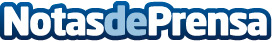 La cuarta parte de la demanda de consolas de  nueva generación corresponde a los mayores de 45 años según idealoLas nuevas modalidades de consolas, como Nintendo Switch, alcanzan por primera vez a los mayores de 65. El 28,58 % de la demanda de consolas corresponde a las mujeres, frente al 71,42 % de hombres. Las consolas modernas abren el espectro de los videojuegos al público femenino, aumentando el número de mujeres gamersDatos de contacto:Gabinete de comunicación de IdealoNota de prensa publicada en: https://www.notasdeprensa.es/la-cuarta-parte-de-la-demanda-de-consolas-de_1 Categorias: Nacional Juegos Hardware E-Commerce Consumo Dispositivos móviles Gaming http://www.notasdeprensa.es